Federation of Indian Petroleum IndustryOIL & GAS INDUSTRY A W A R D S 2022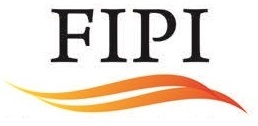 Entry FormRefinery of the YearName of the Organisation & Refinery: _________Closing date for submission:September 06, 2022Website: www.fipi.org.inEligibility Criterion&ChecklistThe award is open to individual crude oil refineries operating in India. Companies are encouraged to apply for individual refineries separately for their leadership in performance in refining of crude oil in India during the year of award.Please apply a tick mark (√) against the box whichever is applicable.Presence in India as an individual crude oil refineryCategory of the applicant refinery < 9.0 MMTPA Capacity> 9.0 MMTPA CapacityPlease carefully read the Terms and Conditions of the FIPI Awards Scheme, https://www.fipi.org.in/Upload/Awards_TermsConditions.pdfQuestionnaireQuantitative InformationList of Attachments (Optional), if anyName of Company/ RefineryMailing Address: Details of approving authority:Note: Approving authority should not be below the rank of Head of the department/Unit Head/Regional head/Director/CEO.Name:Title: Phone number: E-mail address: Signature:Name and contact details of the official to be contacted in case of any query with regard to the applicationPlease specify name and designation of the person(s) who will be accepting the award if the applicant is chosen as the winner:Please provide a brief write up on your Refinery. Write up by applicant (not more than 300 words)____________________________________________________________________________________________________________________________________________________________________________________________________________________________________________________________________________Please mention the justification for applying for this award along with key achievements during 2021-22Write up by applicant (not more than 300 words)_____________________________________________________________________________________________________________________________________________________________________________________________________________________________________________________________________________________________________________________________________________________________________________________________________________________________________________________________________________________________________________________________________________________________________________________________________________________________________________________________________________________________________________________________________________________________________________________________________________________________________________________________________________________________________________________________________________________________________________________________________________________________________________________________________________________________________________________________________________________________________________________________________________________________________________Sr. No.Evaluation parametersEvaluation parametersEvaluation parametersEvaluation parametersEvaluation parametersResponseProduction EfficiencyProduction EfficiencyProduction EfficiencyProduction EfficiencyProduction EfficiencyProduction EfficiencyPrimary capacity utilization during 2021-22 (%)Primary capacity utilization during 2021-22 (%)Primary capacity utilization during 2021-22 (%)Primary capacity utilization during 2021-22 (%)Primary capacity utilization during 2021-22 (%)Note Average of previous three years actual processing or name plate capacity, whichever is higher will be adopted for % calculations.Details may be provided for any unit commissioned during the year (Operating days, throughput, Capacity/day etc.).Back up DataNote Average of previous three years actual processing or name plate capacity, whichever is higher will be adopted for % calculations.Details may be provided for any unit commissioned during the year (Operating days, throughput, Capacity/day etc.).Back up DataNote Average of previous three years actual processing or name plate capacity, whichever is higher will be adopted for % calculations.Details may be provided for any unit commissioned during the year (Operating days, throughput, Capacity/day etc.).Back up DataNote Average of previous three years actual processing or name plate capacity, whichever is higher will be adopted for % calculations.Details may be provided for any unit commissioned during the year (Operating days, throughput, Capacity/day etc.).Back up DataNote Average of previous three years actual processing or name plate capacity, whichever is higher will be adopted for % calculations.Details may be provided for any unit commissioned during the year (Operating days, throughput, Capacity/day etc.).Back up DataNote Average of previous three years actual processing or name plate capacity, whichever is higher will be adopted for % calculations.Details may be provided for any unit commissioned during the year (Operating days, throughput, Capacity/day etc.).Back up Data1.2Cracking capacity utilization during 2021-22 (%)Cracking capacity utilization during 2021-22 (%)Cracking capacity utilization during 2021-22 (%)Cracking capacity utilization during 2021-22 (%)Cracking capacity utilization during 2021-22 (%)1.2.1Note:Total of FCC/HCU/DCU and their technology variants will constitute the secondary cracking capacity of the refinery.Note: 1.1.1 (a) & (b) will be adopted for this section also.Back up dataNote:Total of FCC/HCU/DCU and their technology variants will constitute the secondary cracking capacity of the refinery.Note: 1.1.1 (a) & (b) will be adopted for this section also.Back up dataNote:Total of FCC/HCU/DCU and their technology variants will constitute the secondary cracking capacity of the refinery.Note: 1.1.1 (a) & (b) will be adopted for this section also.Back up dataNote:Total of FCC/HCU/DCU and their technology variants will constitute the secondary cracking capacity of the refinery.Note: 1.1.1 (a) & (b) will be adopted for this section also.Back up dataNote:Total of FCC/HCU/DCU and their technology variants will constitute the secondary cracking capacity of the refinery.Note: 1.1.1 (a) & (b) will be adopted for this section also.Back up dataNote:Total of FCC/HCU/DCU and their technology variants will constitute the secondary cracking capacity of the refinery.Note: 1.1.1 (a) & (b) will be adopted for this section also.Back up data1.3.Improvement in Distillates Yield (% of crude throughput) during year of award over previous yearImprovement in Distillates Yield (% of crude throughput) during year of award over previous yearImprovement in Distillates Yield (% of crude throughput) during year of award over previous yearImprovement in Distillates Yield (% of crude throughput) during year of award over previous yearImprovement in Distillates Yield (% of crude throughput) during year of award over previous year1.3.1Average of past three year will be used to calculate improvement in 2020-21.Back up dataAverage of past three year will be used to calculate improvement in 2020-21.Back up dataAverage of past three year will be used to calculate improvement in 2020-21.Back up dataAverage of past three year will be used to calculate improvement in 2020-21.Back up dataAverage of past three year will be used to calculate improvement in 2020-21.Back up dataAverage of past three year will be used to calculate improvement in 2020-21.Back up data2Gross Refining MarginGross Refining MarginGross Refining MarginGross Refining MarginGross Refining MarginGross Refining Margin2.1% Improvement in average Gross refining margin during 2021-22 over previous years% Improvement in average Gross refining margin during 2021-22 over previous years% Improvement in average Gross refining margin during 2021-22 over previous years% Improvement in average Gross refining margin during 2021-22 over previous years% Improvement in average Gross refining margin during 2021-22 over previous years2.1.1Note: 1.3.1 (a) will be adopted for this section also.GRM without any concession to be reported.Back up dataNote: GRM will not be used in evaluationNote: 1.3.1 (a) will be adopted for this section also.GRM without any concession to be reported.Back up dataNote: GRM will not be used in evaluationNote: 1.3.1 (a) will be adopted for this section also.GRM without any concession to be reported.Back up dataNote: GRM will not be used in evaluationNote: 1.3.1 (a) will be adopted for this section also.GRM without any concession to be reported.Back up dataNote: GRM will not be used in evaluationNote: 1.3.1 (a) will be adopted for this section also.GRM without any concession to be reported.Back up dataNote: GRM will not be used in evaluationNote: 1.3.1 (a) will be adopted for this section also.GRM without any concession to be reported.Back up dataNote: GRM will not be used in evaluation3Other Operation MetricsOther Operation MetricsOther Operation MetricsOther Operation MetricsOther Operation MetricsOther Operation Metrics3.1Improvement in operating costs during year of award over previous year (%)                                                                   Depreciation to be excludedImprovement in operating costs during year of award over previous year (%)                                                                   Depreciation to be excludedImprovement in operating costs during year of award over previous year (%)                                                                   Depreciation to be excludedImprovement in operating costs during year of award over previous year (%)                                                                   Depreciation to be excludedImprovement in operating costs during year of award over previous year (%)                                                                   Depreciation to be excluded3.1.1Note: 1.3.1 (a) will be adopted for this section also.Back up dataNote: 1.3.1 (a) will be adopted for this section also.Back up dataNote: 1.3.1 (a) will be adopted for this section also.Back up dataNote: 1.3.1 (a) will be adopted for this section also.Back up dataNote: 1.3.1 (a) will be adopted for this section also.Back up dataNote: 1.3.1 (a) will be adopted for this section also.Back up data3.2 Internal Fuel (% of crude throughput) during 2021-22 Internal Fuel (% of crude throughput) during 2021-22 Internal Fuel (% of crude throughput) during 2021-22 Internal Fuel (% of crude throughput) during 2021-22 Internal Fuel (% of crude throughput) during 2021-223.3Loss (% of crude throughput) during 2021-22Loss (% of crude throughput) during 2021-22Loss (% of crude throughput) during 2021-22Loss (% of crude throughput) during 2021-22Loss (% of crude throughput) during 2021-22Note : If different types of fuels are used , convert then to oil equivalent using BP Statistical Review of World Energy (2022)Note : If different types of fuels are used , convert then to oil equivalent using BP Statistical Review of World Energy (2022)Note : If different types of fuels are used , convert then to oil equivalent using BP Statistical Review of World Energy (2022)Note : If different types of fuels are used , convert then to oil equivalent using BP Statistical Review of World Energy (2022)Note : If different types of fuels are used , convert then to oil equivalent using BP Statistical Review of World Energy (2022)Note : If different types of fuels are used , convert then to oil equivalent using BP Statistical Review of World Energy (2022)3.2.1Note: 1.3.1 (a) will be adopted for this section also.Back up dataNote: 1.3.1 (a) will be adopted for this section also.Back up dataNote: 1.3.1 (a) will be adopted for this section also.Back up dataNote: 1.3.1 (a) will be adopted for this section also.Back up dataNote: 1.3.1 (a) will be adopted for this section also.Back up dataNote: 1.3.1 (a) will be adopted for this section also.Back up data4.Improvement in MBN in 2021-22 (%) over average of previous three yearsImprovement in MBN in 2021-22 (%) over average of previous three yearsImprovement in MBN in 2021-22 (%) over average of previous three years4.1Backup data Use CHT methodology for all calculations Backup data Use CHT methodology for all calculations Backup data Use CHT methodology for all calculations Backup data Use CHT methodology for all calculations Backup data Use CHT methodology for all calculations Backup data Use CHT methodology for all calculations 5.Capital Expenditure Capital Expenditure Capital Expenditure Capital Expenditure Capital Expenditure Capital Expenditure 5.1Capex Utilization during 2021-22 (%)Capex Utilization during 2021-22 (%)Capex Utilization during 2021-22 (%)Capex Utilization during 2021-22 (%)Capex Utilization during 2021-22 (%)5.1.1Back up dataBack up dataBack up dataBack up dataBack up dataBack up data6.Improvement in Specific Water consumption during year of award over the previous yearsImprovement in Specific Water consumption during year of award over the previous yearsImprovement in Specific Water consumption during year of award over the previous yearsImprovement in Specific Water consumption during year of award over the previous years6.1Back up data*Indicator of the level of complexity of the refinery. Back up data*Indicator of the level of complexity of the refinery. Back up data*Indicator of the level of complexity of the refinery. Back up data*Indicator of the level of complexity of the refinery. Back up data*Indicator of the level of complexity of the refinery. Back up data*Indicator of the level of complexity of the refinery. 7.Safety Safety Safety Safety Safety Safety 7.1Fatal Accident Rate7.1.1Back up dataFAR =     [Number of fatalities x 10,00,00,000]                                                              [Total hours worked in the reporting period]Back up dataFAR =     [Number of fatalities x 10,00,00,000]                                                              [Total hours worked in the reporting period]Back up dataFAR =     [Number of fatalities x 10,00,00,000]                                                              [Total hours worked in the reporting period]Back up dataFAR =     [Number of fatalities x 10,00,00,000]                                                              [Total hours worked in the reporting period]Back up dataFAR =     [Number of fatalities x 10,00,00,000]                                                              [Total hours worked in the reporting period]Back up dataFAR =     [Number of fatalities x 10,00,00,000]                                                              [Total hours worked in the reporting period]7.2Lost Time Injury frequency Lost Time Injury frequency Lost Time Injury frequency Lost Time Injury frequency Lost Time Injury frequency 7.2.1Back up dataLTIFR =     [Number of Lost time injuries in the reporting period x 1,000,000]                           [Total hours worked in the reporting period]Back up dataLTIFR =     [Number of Lost time injuries in the reporting period x 1,000,000]                           [Total hours worked in the reporting period]Back up dataLTIFR =     [Number of Lost time injuries in the reporting period x 1,000,000]                           [Total hours worked in the reporting period]Back up dataLTIFR =     [Number of Lost time injuries in the reporting period x 1,000,000]                           [Total hours worked in the reporting period]Back up dataLTIFR =     [Number of Lost time injuries in the reporting period x 1,000,000]                           [Total hours worked in the reporting period]Back up dataLTIFR =     [Number of Lost time injuries in the reporting period x 1,000,000]                           [Total hours worked in the reporting period]7.3Total Recordable Incident rate Total Recordable Incident rate 7.3.1Back up dataTRIR =       [Number of OSHA recordable incidents x 2,00,000]                                     [Total number of hours worked]Back up dataTRIR =       [Number of OSHA recordable incidents x 2,00,000]                                     [Total number of hours worked]Back up dataTRIR =       [Number of OSHA recordable incidents x 2,00,000]                                     [Total number of hours worked]Back up dataTRIR =       [Number of OSHA recordable incidents x 2,00,000]                                     [Total number of hours worked]Back up dataTRIR =       [Number of OSHA recordable incidents x 2,00,000]                                     [Total number of hours worked]Back up dataTRIR =       [Number of OSHA recordable incidents x 2,00,000]                                     [Total number of hours worked]S. NoDescription1Link of Annual Report2Link of Support Documents / Other Material of Soft345